 HUBUNGAN KEPRIBADIAN KONSELOR DENGAN MINAT SISWA DALAM MELAKUKAN KONSELING INDIVIDU DI MADRASAH ALIYAH NEGERI (MAN) SUMENEPSKRIPSIOleh:NURUL HIDAYATUL ULUMNIM : 18201501090083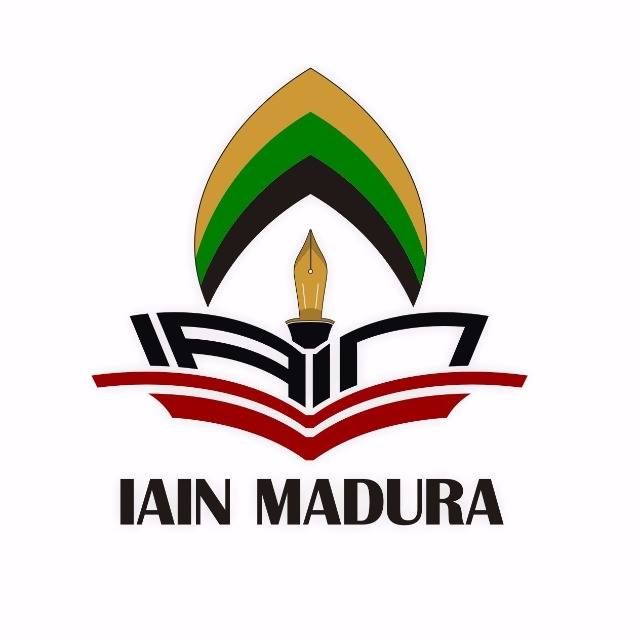 JURUSAN BIMBINGAN KONSELING PENDIDIKAN ISLAMFAKULTAS TARBIYAHINSTITUT AGAMA ISLAM NEGERI MADURA2019HUBUNGAN KEPRIBADIAN KONSELOR DENGAN MINAT SISWA DALAM MELAKUKAN KONSELING INDIVIDU DI MADRASAH ALIYAH NEGERI (MAN) SUMENEPSKRIPSIDiajukan KepadaInstitut Agama Islam Negeri MaduraUntuk Memenuhi Salah Satu Persyaratan Dalam Menyelesaikan Program Sarjana Bimbingan Konseling Pendidikan IslamOleh:NURUL HIDAYATUL ULUMNIM : 18201501090083JURUSAN BIMBINGAN KONSELING PENDIDIKAN ISLAMFAKULTAS TARBIYAHINSTITUT AGAMA ISLAM NEGERI MADURA2019HALAMAN PERSETUJUANSkripsi berjudul “Hubungan Kepribadian Konselor Dengan Minat Siswa dalam Melakukan Konseling Individu di Madrasah Aliyah Negeri Sumenep”, yang disusun oleh Nurul Hidayatul Ulum telah diperiksa dan disetujui untuk diuji.      Pamekasan,  15 Mei 2019      PembimbingDr. Hj. Mariyatul Qibtiyah Harun AR, M.Ag      NIP. 19751116 2000604 1 001HALAMAN PENGESAHANSkripsi berjudul “Hubungan Kepribadian Konselor Dengan Minat Siswa dalam Melakukan Konseling Individu di Madrasah Aliyah Negeri Sumenep”, yang disusun oleh Nurul Hidayatul Ulum telah dipertahankan di depan dewan penguji dan dinyatakan lulus skripsi pada tanggal 23 Mei 2019.Dewan PengujiDr. Hj. Mariatul Qibtiyah Harun, AR, M.Ag   (Ketua)	(.......................)H. Muhammad Jamaluddin, M.Pd		      (Anggota)	(........ ..............)3. Drs. H. Syaiful Arif, M.Pd.			      (Anggota)	(......... .............)Mengesahkan,Rektor Institut Agama Islam Negeri MaduraDr. H. Mohammad Kosim, M.Ag.NIP. 19690101 199403 1 008ABSTRAKNurul Hidayatul Ulum, 2019, Hubungan Kepribadian Konselor Dengan Minat Siswa dalam Melakukan Konseling Individu di MAN Sumenep. Skripsi, Jurusan Bimbingan Konseling Pendidikan Islam, Fakultas Tarbiyah, Pembimbing: Dr. Hj. Mariatul Qibtiyah Harun AR, M.AgKata Kunci: Kepribadian Konselor, Minat Siswa, Konseling Individu.Bimbingan dan konseling merupakan elemen penting yang patut diperhitungkan dalam dunia pendidikan. Adanya bimbingan dan konseling di sekolah membantu pencapaian tujuan pendidikan atau visi misi sekolah. Selain itu bimbingan dan konseling diperlukan untuk membantu peserta didik dalam mengatasi masalah-masalahnya, baik masalah pribadi, sosial, karier, belajar, dan lain sebagainya.Penelitian dalam skripsi ini dilatar belakangi oleh sebuah fenomena di MAN Sumenep dimana setiap hari kantor guru pembimbing atau konselor ramai dikunjungi siswa dan hampir setiap hari pula ada siswa yang menemui konselornya dengan berbagai keperluan, seperti bimbingan, konsultasi, maupun konseling, baik yang datang secara suka rela maupun yang sengaja dipanggil oleh guru pembimbing atau konselor. Hal tersebut menjadi menarik bagi peneliti, karena pada umumnya sebagian siswa takut, malu, bahkan enggan untuk pergi ke ruang BK dengan alasan takut dihukum, guru pembimbingnya menakutkan, cerewet, pemarah, kaku dan lain sebagainya.Rumusan masalah dalam penelitian ini adalah (1) Adakah hubungan kepribadian konselor dengan minat siswa dalam melakukan konseling individu? (2) Seberapa besar hubungan kepribadian konselor terhadap minat siswa dalam melakukan konseling individu?Penelitian ini merupakan penelitian kuantitatif dengan satu variabel dependen dan satu variabel independen  serta menggunakan teknik analisis korelasi product moment. Jenis data yang digunakan adalah data primer yang diperoleh melalui kuisioner. Respondennya adalah siswa MAN Sumenep yang telah pilih secara acak.Hasil penelitian ini menunjukkan bahwa hasil SPSS uji korelasi product moment menunjukkan bahwa harga r hitung sebesar 0,793 dengan nilai signifikansi sebesar 0,000. Dengan taraf kepercayaan 0,05 (5%), maka dapat di peroleh harga r tabel sebesar 0,159. Ternyata harga r hitung lebih besar dari pada r tabel (0,793 > 0,159), sehingga Ha diterima dan Ho ditolak. Artinya ada hubungan yang signifikansi antara kepribadian konselor dengan minat siswa dalam melakukan konseling individu.Kemudian nilai korelasi atau r hitung  sebesar 0,793 dan nilai signifikansinya sebesar 0,000 maka (2 tailed), serta r hitung > r tabel (0,793 > 0,159) maka dapat disimpulkan bahwa hipotesis kedua yang menyatakan “tidak terdapat hubungan antara kepribadian konselor dengan minat siswa dalam melakukan konseling individu” ditolak.MOTTOMake it your dream~Believe~and take action now!PERSEMBAHANDear Allah, thank you for the blessings you giveMaaf ya rabb, karena terkadang nikmat-Mu aku balas dengan maksiatTerima kasih karena sampai detik ini masih memberiku segala nikmat yang luar biasaSemua ketaatan tak lain dan tak bukan hanya untuk Mu dan Rasul MuPula untuk manusia yang engkau muliakan dengan surga~Dear my self;Be your self Nurul, jadilah lebih dari sekedar manusia. Jangan pernah menyerah!!!lakukan semua atas nama Tuhan dan jangan pernah ingkar!~Seseorang di seberang jendela berkata; kau harus punya mimpiBukan hanya satu, tapi banyak mimpi. Lakukan sama persis saat engkau berjalan menuju sesuatu, tak usah tergesaLakukan dengan niat dan taat, jangan mengeluh dan jangan pernah menyerahTeruslah berjalan; jika suatu saat engkau merasa lelah, istirahatlah!!!!!!Ingat; istirahat bukan menyerah.~KATA PENGANTAR			Segala puji bagi Tuhan semesta alam dan maha pemberi nikmat, pemilik langit dan bumi, sehingga penulis sebagai hamba dapat menyelesaikan skripsi yang berjudul “Hubungan Kepribadian Konselor Dengan Minat Siswa dalam Melakukan Konseling Individu di MAN Sumenep”. 			Shalawat dan salam senantiasa dihaturkan pada pahlawan sejati umat manusia yang mendapat gelar al Amiin yaitu Rasulullah Muhammad SAW yang mengajarkan kita hakikat iman, islam, dan ihsan. 	Skripsi ini disusun sebagai salah satu syarat untuk memperoleh gelar sarjana S1 pada Fakultas Tarbiyah, Jurusan Bimbingan Konseling Pendidikan Islam (BKPI) Institut Agama Islam Negeri (IAIN) Madura.	Maka dari itu, penulis menyampaikan rasa terimakasih kepada:Dr. Atiqullah, M. Pd, selaku Dekan yang telah memberikan rekomendasi berupa surat tugas penelitian sehingga penelian ini terselesaikan.H. Muhammad Jamaluddin, M.Pd selaku Ketua Jurusan Bimbingan Konseling Pendidikan Islam (BKPI) yang telah berkenan menerima judul skripsi ini sehingga penulis dapat menulis dan menyusun tugas akhir.Dr. Hj. Mariatul Qibtiyah Harun AR, M. Ag, yang telah meluangkan waktu dan dedikasinya membimbing penulis dalam melaksanakan dan menyelesaikan penelitian skripsi ini dengan baik.Teruntuk pahlawan tanpa jasa, pelindung disaat suka dan duka, pejuang terhebat yang tak pernah lelah berdo’a, mereka adalah harta yang paling berharga bernama orang tua. Moh. Anwar dan Endang Susilawati  adalah nama indah mereka yang akan selalu penulis sebut dalam do’a.  Dr. Buna’i S.Ag, M.Pd selaku pengasuh Asrama Puteri Khadijah. Teruntuk pula teman-teman APK yang tidak bisa penulis sebut satu persatu. Adik-adikku dan teman- teman BKPI 2015.Linda N.F, Rif’atul F.R, Ita Is, Sofiatul A, Fina I.K, Khomaidi, Rosi, yang telah membantu penulis dalam menyelesaikan tugas akhir. Terimakasih atas segala bantuan dan do’anya sehingga skripsi ini dapat selesai tepat waktu. Semoga Allah membalas kebaikan dengan yang lebih baik, Amin ya rabbal Alamiin. DAFTAR ISIHALAMAN SAMPUL	iHALAMAN JUDUL	iiHALAMAN PERSETUJUAN	iiiABSTRAK	ivMOTTO	vKATA PENGANTAR	viDAFTAR ISI	viiiDAFTAR TABEL	xDAFTAR GAMBAR	xiDAFTAR LAMPIRAN	xiiBAB I : PENDAHULUAN	1Latar Belakang	1Rumusan Masalah	7Tujuan Penelitian	8Asumsi Penelitian	8Hipotesis Penelitian	9Kegunaan Penelitian	9Ruang Lingkup Penelitian	10Definisi Istilah	11BAB II : KAJIAN PUSTAKA	13 Kepribadian Konselor	13Pengertian Kepribadian Konselor	13Kualitas Kepribadian Konselor	17Pentingnya Kualitas Pribadi Konselor	20Minat Siswa	21Pengertian Minat Siswa	21Ciri-Ciri Minat Siswa	24Jenis-Jenis Minat	25Konseling Individu	26Pengertian Konseling Individu	26Proses Konseling Individu	29Tahapan Konseling Individu	32BAB III : METODE PENELITIAN 	36Rancangan Penelitian	36Populasi	38Sampel	38Instrumen Penelitian	40Pengumpulan Data	42Analisis Data	44BAB IV :DESKRIPSI, PEMBUKTIAN HIPOTESIS, DAN PEMBAHASAN	47Deskripsi Data	47Profil Madrasah Aliyah Negri (MAN) Sumenep	47Visi & Misi MAN Sumenep	48Struktur Organisasi	49Fasilitas Pembelajaran Dan Pemanfaatannya	51Kegiatan Intrakulikuler dan Ekstrakulikuler	55Bidang Bimbingan Dan Konseling 	57Visi Misi dan Struktur Bimbingan Konseling MAN Sumenep	62Tugas dan Fungsi Konselor di MAN Sumenep	63Gambaran Umum Bimbingan Dan Konseling Di MadrasanAliyah Negri (MAN) Sumenep	66Prosedur Layanan BK di Madrasah Aliyah Negri (MAN)Sumenep	68Penyajian Data	69Analisis Data	76Pengujian Hipotesis	78BAB V : PENUTUP 	80Kesimpulan	80Saran 	81DAFTAR RUJUKAN	82PERNYATAAN KEASLIAN TULISANLAMPIRAN – LAMPIRANRIWAYAT  HIDUPDAFTAR TABEL3.1 : Jumlah Siswa	383.2 : Kisi-kisi Kuisioner	414.2 : Fasilitas Pembelajaran	514.3 : Daftar Ekstrakurikuler	554.4 : Struktur Konselor	624.6 : Perolehan Skor Variabel X	694.7 : Perolehan Skor Variabel Y	734.8 : Hasil SPSS Uji Korelasi Product Moment	784.9 : Interpretasi Nilai r	79DAFTAR GAMBAR4.4 : Struktur Organisasi	504.5 : Prosedur Layanan	68DAFTAR LAMPIRANLampiran 1 : Hasil Uji Korelasi 	Lampiran 2 : r Tabel	Lampiran 3 : Dokumentasi Penyebaran Angket	Lampiran 4 : Denah Kelas	Lampiran 5 : Kuisioner	